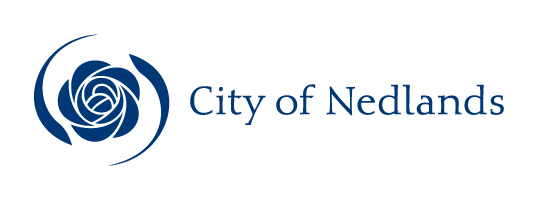 AgendaCouncil Meeting25 September 2018Dear Council memberThe next Ordinary Meeting of the City of Nedlands will be held on Tuesday 25 September 2018 in the Council Chambers at 71 Stirling Highway Nedlands commencing at 7 pm.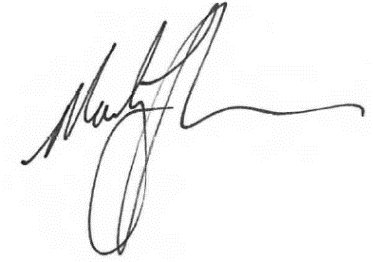 Martyn GloverActing Chief Executive Officer19 September 2018Table of ContentsDeclaration of Opening	4Present and Apologies and Leave Of Absence (Previously Approved)	41.	Public Question Time	52.	Addresses by Members of the Public	53.	Requests for Leave of Absence	54.	Petitions	55.	Disclosures of Financial Interest	56.	Disclosures of Interests Affecting Impartiality	67.	Declarations by Members That They Have Not Given Due Consideration to Papers	68.	Confirmation of Minutes	68.1	Ordinary Council Meeting 28 August 2018	69.	Announcements of the Presiding Member without discussion	610.	Members announcements without discussion	611.	Matters for Which the Meeting May Be Closed	712.	Divisional reports and minutes of Council committees and administrative liaison working groups	712.1	Minutes of Council Committees	712.2	Planning & Development Report No’s PD43.18 to PD47.18 (copy attached)	8PD43.18	(Lot 388) No. 103 Hardy Road, Nedlands – Short Term Accommodation	8PD44.18	(Lot 49) No. 115 Victoria Avenue, Dalkeith – Two-Storey Single House with Roof Terrace and Under-croft Basement	10PD45.18	(Lot 88) No. 4 Colin Street, Dalkeith – Two-Storey Single House	14PD46.18	(Lot 3) No.117 North Street, Swanbourne- Screen Fence (Retrospective)	17PD47.18	Scheme Amendment No. 208 – Bedbrook Place, Shenton Park	1812.3	Community & Organisational Development Report No’s CM03.18 (copy attached)	19CM03.18	Community Sport and Recreation Facilities Fund Applications	1912.4	Corporate & Strategy Report No’s CPS18.18 (copy attached)	20CPS18.18	List of Accounts Paid – July 2018	2013.	Reports by the Chief Executive Officer	2113.1	List of Delegated Authorities – August 2018	2113.2	Monthly Financial Report – August 2018	2513.3	Monthly Investment Report – August 2018	2813.4	Long-term Street Trading License Application for temporary food stall in front of Kirkwood Deli	3013.5	All Abilities Play Space Food Trucks	3313.6	Metro West JDAP Application – (Lot 564) No. 101 Monash Avenue, Nedlands – 5 Storey Medical Consulting Centre	3514.	Elected Members Notices of Motions of Which Previous Notice Has Been Given	3615.	Elected members notices of motion given at the meeting for consideration at the following ordinary meeting on 23 October 2018	3616.	Urgent Business Approved By the Presiding Member or By Decision	3617.	Confidential Items	36Declaration of Closure	36City of NedlandsNotice of an Ordinary Meeting of Council to be held in the Council Chambers, Nedlands on Tuesday 25 September 2018 at 7 pm.Council AgendaDeclaration of OpeningThe Presiding Member will declare the meeting open at 7 pm and will draw attention to the disclaimer below.(NOTE: Council at its meeting on 24 August 2004 resolved that should the meeting time reach 11.00 p.m. the meeting is to consider an adjournment motion to reconvene the next day).Present and Apologies and Leave Of Absence (Previously Approved)Leave of Absence		Councillor B G Hodsdon	Hollywood Ward(Previously Approved)Apologies		None as at distribution of this agenda.DisclaimerMembers of the public who attend Council meetings should not act immediately on anything they hear at the meetings, without first seeking clarification of Council’s position. For example by reference to the confirmed Minutes of Council meeting. Members of the public are also advised to wait for written advice from the Council prior to taking action on any matter that they may have before Council.Any plans or documents in agendas and minutes may be subject to copyright. The express permission of the copyright owner must be obtained before copying any copyright material.Public Question TimeA member of the public wishing to ask a question should register that interest by notification in writing to the CEO in advance, setting out the text or substance of the question.The order in which the CEO receives registrations of interest shall determine the order of questions unless the Mayor determines otherwise. Questions must relate to a matter affecting the City of Nedlands.Addresses by Members of the PublicAddresses by members of the public who have completed Public Address Session Forms to be made at this point.Requests for Leave of AbsenceAny requests from Councillors for leave of absence to be made at this point.PetitionsPetitions to be tabled at this point.Disclosures of Financial InterestThe Presiding Member to remind Councillors and Staff of the requirements of Section 5.65 of the Local Government Act to disclose any interest during the meeting when the matter is discussed.A declaration under this section requires that the nature of the interest must be disclosed.  Consequently a member who has made a declaration must not preside, participate in, or be present during any discussion or decision making procedure relating to the matter the subject of the declaration.However, other members may allow participation of the declarant if the member further discloses the extent of the interest. Any such declarant who wishes to participate in the meeting on the matter, shall leave the meeting, after making their declaration and request to participate, while other members consider and decide upon whether the interest is trivial or insignificant or is common to a significant number of electors or ratepayers.Disclosures of Interests Affecting ImpartialityThe Presiding Member to remind Councillors and Staff of the requirements of Council’s Code of Conduct in accordance with Section 5.103 of the Local Government Act.Councillors and staff are required, in addition to declaring any financial interests to declare any interest that may affect their impartiality in considering a matter.  This declaration does not restrict any right to participate in or be present during the decision-making procedure.The following pro forma declaration is provided to assist in making the disclosure.“With regard to …… the matter in item x…..  I disclose that I have an association with the applicant (or person seeking a decision).  As a consequence, there may be a perception that my impartiality on the matter may be affected.  I declare that I will consider this matter on its merits and vote accordingly.”The member or employee is encouraged to disclose the nature of the association.Declarations by Members That They Have Not Given Due Consideration to PapersMembers who have not read the business papers to make declarations at this point.Confirmation of MinutesOrdinary Council Meeting 28 August 2018The Minutes of the Ordinary Council Meeting held 28 August 2018 are to be confirmed.Announcements of the Presiding Member without discussionAny written or verbal announcements by the Presiding Member to be tabled at this point.Members announcements without discussionWritten announcements by Councillors to be tabled at this point. Councillors may wish to make verbal announcements at their discretion.Matters for Which the Meeting May Be ClosedCouncil, in accordance with Standing Orders and for the convenience of the public, is to identify any matter which is to be discussed behind closed doors at this meeting, and that matter is to be deferred for consideration as the last item of this meeting.Divisional reports and minutes of Council committees and administrative liaison working groupsMinutes of Council CommitteesThis is an information item only to receive the minutes of the various meetings held by the Council appointed Committees (N.B. This should not be confused with Council resolving to accept the recommendations of a particular Committee. Committee recommendations that require Council’s approval should be presented to Council for resolution via the relevant departmental reports).The Minutes of the following Committee Meetings (in date order) are to be received:Audit & Risk Committee		16 August 2018Circulated to Councillors on 22 August 2018Arts Committee			20 August 2018Circulated to Councillors on 30 August 2018Council Committee 			11 September 2018Circulated to Councillors on 14 September 2018Note: As far as possible all the following reports under items 12.2, 12.3, 12.4 and 12.5 will be moved en-bloc and only the exceptions (items which Councillors wish to amend) will be discussed.Planning & Development Report No’s PD43.18 to PD47.18 (copy attached)Note: Regulation 11(da) of the Local Government (Administration) Regulations 1996 requires written reasons for each decision made at the meeting that is significantly different from the relevant written recommendation of a committee or an employee as defined in section 5.70, but not a decision to only note the matter or to return the recommendation for further consideration.Committee Recommendation / Recommendation to CommitteeCouncil approves the development application for the existing two-storey building at the rear of (Lot 388) No. 103 Hardy Road, Nedlands, to continue to be used as short-term accommodation, received on 5 June 2018, subject to the following conditions and advice:1.	The development shall at all times comply with the application and the approved plans, subject to any modifications required as a consequence of any condition(s) of this approval.2.	There shall be one vehicle permitted only to be parked on the property for those occupants and visitors associated with the short-term accommodation, and this vehicle shall be parked wholly on the site at all times when the short-term accommodation occupants are at the site.3.	The approved Management Plan being complied with at all times to the City’s satisfaction, and shall include a requirement for the landowner to notify all occupants of the short-term accommodation that:They are only permitted to bring one vehicle to the property;They are required to park their vehicle wholly on site at all times when they are at the site; andNo vehicles shall be parked at any time in the rear laneway.Advice Notes specific to this approval:Noise levels are to comply with the Environmental Protection (Noise) Regulations 1997.Committee RecommendationCouncil refuses the development application.Recommendation to CommitteeCouncil approves the development application dated 31 May 2018 with amended plans dated 03 August 2018 to construct a two-storey single house with roof terrace and under-croft basement at (Lot 49) No. 115 Victoria Avenue, Dalkeith, subject to the following conditions and advice:The development shall at all times comply with the application and the approved plans, subject to any modifications required as a consequence of any condition(s) of this approval.This development approval only pertains to the proposed single dwelling, under-croft basement, roof terrace, associated site works and fencing. The roof terraces shall remain uncovered from water impermeable cover at all times. The use of the basement and rooms on the roof terrace level shall be restricted to the uses of plant and equipment, storage, toilets and/or the parking of wheeled vehicles. Prior to occupation of the dwelling, the owner shall execute and provide to the City a notification pursuant to s. 70A of the Transfer of Land Act 1893 to be registered on the title to the land as notification to prospective purchasers that the use of the basement and upper levels are subject to the restriction set-out above.All footings and structures to retaining walls, fences and parapet walls, shall be constructed wholly inside the subject site lot boundaries as specified on the property’s Certificate of Title.All visual privacy screens and obscure glass panels to Major Openings and Unenclosed Active Habitable Spaces as shown on the approved plans, shall prevent overlooking in accordance with the visual privacy requirements of the Residential Design Codes 2018. The visual privacy screens and obscure glass panels shall be installed prior to the development’s practicable completion and remain in place permanently, unless otherwise approved by the City.All stormwater from the development, which includes permeable and non-permeable areas shall be contained onsite.The dwelling shall not be used as a display home without further approval from the City being obtained. Advice Notes specific to this proposal:The proposed dwelling shall not be used as ancillary accommodation or short-term accommodation.All crossovers to the street(s) shall be constructed to the Council’s Crossover Specifications and the applicant / landowner to obtain levels for crossovers from the City’s Infrastructure Services under supervision onsite, prior to commencement of works.The redundant crossover(s) shall be removed and the nature-strip (verge) reinstated to the City’s satisfaction.Any development in the nature-strip (verge), including footpaths, will require a Nature-Strip Development Application (NSDA) to be lodged with, and approved by, the City’s Technical Services department, prior to construction commencing. All street tree assets in the nature-strip (verge) not approved for removal shall be retained and protected during the construction period. Any approved street tree removals shall be undertaken by the City of Nedlands and paid for by the owner of the property where the development is proposed, unless otherwise approved under the Nature Strip Development approval. All swimming pool waste water shall be disposed of into an adequately sized, dedicated soak-well located on the same lot. Soak-wells shall not be situated closer than 1.8m to any boundary of a lot, building, septic tank or other soak-well.All swimming pools, whether retained, partially constructed or finished, shall be kept dry during the construction period. Alternatively, the water shall be maintained to a quality which prevents mosquitoes from breeding.All downpipes from guttering shall be connected to discharge into drains, which shall empty into a soak-well; and each soak-well shall be located at least 1.8m from any building, and at least 1.8m from the boundary of the block.  Soak-wells of adequate capacity to contain runoff from a 20-year recurrent storm event. Soak-wells shall be a minimum capacity of 1.0m3 for every 80m2 of calculated surface area of the development.All internal water closets and ensuites without fixed or permanent window access to outside air or which open onto a hall, passage, hobby or staircase, shall be serviced by a mechanical ventilation exhaust system which is ducted to outside air, with a minimum rate of air change equal to or greater than 25 litres / second.Prior to the commencement of any demolition works, any Asbestos Containing Material (ACM) in the structure to be demolished, shall be identified, safely removed and conveyed to an appropriate landfill which accepts ACM.Removal and disposal of ACM shall be in accordance with Health (Asbestos) Regulations 1992, Regulations 5.43 - 5.53 of the Occupational Safety and Health Regulations 1996, Code of Practice for the Safe Removal of Asbestos 2nd Edition, Code of Practice for the Management and Control of Asbestos in a Workplace, and any Department of Commerce Worksafe requirements.Where there is over 10m2 of ACM or any amount of friable ACM to be removed, it shall be removed by a Worksafe licensed and trained individual or business.The applicant is advised to consult the City’s Visual and Acoustic Privacy Advisory Information in relation to locating any mechanical equipment (e.g. air-conditioner, swimming pool or spa) such that noise, vibration and visual impacts on neighbours are mitigated. The City does not recommend installing any equipment near a property boundary where it is likely that noise will intrude upon neighbours.Prior to selecting a location for an air-conditioner, the applicant is advised to consult the online fairair noise calculator at www.fairair.com.au and use this as a guide to prevent noise affecting neighbouring properties.Prior to installing mechanical equipment, the applicant is advised to consult neighbours, and if necessary, take measures to suppress noise. Further information can be obtained from the City’s Environmental Health department. This decision constitutes planning approval only and is valid for a period of two years from the date of approval. If the subject development is not substantially commenced within the two-year period, the approval shall lapse and be of no further effect.Committee Recommendation / Recommendation to CommitteeCouncil approves the development application dated 15 May 2018 with amended plans received 09 August 2018 to construct a two-storey single house at (Lot 88) No. 4 Colin Street, Dalkeith subject to the following conditions and advice:The development shall always comply with the application and the approved plans, subject to any modifications required as a consequence of any condition(s) of this approval.This development approval only pertains to the proposed single dwelling. Amended plans are to be submitted as part of the building permit application showing either the removal of the front verandah or the finished floor level of the front verandah being reduced to no more than 0.5m above natural ground level at any given point. All footings and structures to retaining walls and fences shall be constructed wholly inside the site boundaries of the property’s Certificate of Title.All stormwater from the development, which includes permeable and non-permeable areas shall be contained onsite.The parapet wall being finished to a professional standard within 14 days of the proposed development’s practicable completion and be maintained thereafter by the landowner to the City’s satisfaction.The pool pump area not being roofed with water impermeable material.Advice Notes specific to this proposal:A separate development application is required to be submitted to and approved by the City prior to erecting any fencing within the street setback area(s) which is not compliant with the deemed-to-comply provisions of the Residential Design Codes, and/or erecting any fencing behind the primary street setback area which is more than 1.8m in height above natural ground level.All crossovers to the street(s) shall be constructed to the Council’s Crossover Specifications and the applicant / landowner to obtain levels for crossovers from the Council’s Infrastructure Services under supervision onsite, prior to commencement of works.Any development in the nature-strip (verge), including footpaths, will require a Nature-Strip Development Application (NSDA) to be lodged with, and approved by, the City’s Technical Services department, prior to construction commencing. All downpipes from guttering shall be connected so as to discharge into drains, which shall empty into a soak-well; and each soak-well shall be located at least 1.8m from any building, and at least 1.8m from the boundary of the block.  Soak-wells of adequate capacity to contain runoff from a 20-year recurrent storm event. Soak-wells shall be a minimum capacity of 1.0m3 for every 80m2 of calculated surface area of the development.All internal water closets and ensuites without fixed or permanent window access to outside air or which open onto a hall, passage, hobby or staircase, shall be serviced by a mechanical ventilation exhaust system which is ducted to outside air, with a minimum rate of air change equal to or greater than 25 litres / second.The applicant is advised to consult the City’s Visual and Acoustic Privacy Advisory Information in relation to locating any mechanical equipment (e.g. air-conditioner, swimming pool or spa) such that noise, vibration and visual impacts on neighbours are mitigated. The City does not recommend installing any equipment near a property boundary where it is likely that noise will intrude upon neighbours.Prior to selecting a location for an air-conditioner, the applicant is advised to consult the online fairair noise calculator at www.fairair.com.au and use this as a guide to prevent noise affecting neighbouring properties.Prior to installing mechanical equipment, the applicant is advised to consult neighbours, and if necessary, take measures to suppress noise.This decision constitutes planning approval only and is valid for a period of two years from the date of approval. If the subject development is not substantially commenced within the two-year period, the approval shall lapse and be of no further effect.Committee Recommendation / Recommendation to CommitteeCouncil approves the development application dated 28 June 2018 for a screen fence at (Lot 3) No.117 North Street, Swanbourne, subject to the following conditions and advice notes:The development shall always comply with the application and the approved plans, subject to any modifications required as a consequence of any condition(s) of this approval. This development approval only pertains to the screen fence. Amended plans to be provided as part of the building certificate application which demonstrate that the screen is being setback at least 1m from the western lot boundary.The screen being moved at least 1m from the western lot boundary within 28 days of the building certificate being issued to the City’s satisfaction.Advice Notes specific to this proposal:This decision constitutes planning approval only and is valid for a period of two years from the date of approval. If the subject development is not substantially commenced within the two-year period, the approval shall lapse and be of no further effect.A separate development application is required to be submitted to and approved by the City prior to erecting any further fencing behind the primary street setback area which is more than 1.8m in height above natural ground level.Committee Recommendation / Recommendation to CommitteeCouncil resolves:Pursuant to Regulation 41(3) of the Planning and Development (Local Planning Schemes) Regulations 2015 to support Amendment No. 208 to Town Planning Scheme No 2 with modifications to address issues raised in the submissions as referred to in Attachment 3 – Schedule of Modifications.Pursuant to Regulation 44(1) of the Planning and Development (Local Planning Schemes) Regulations 2015, requests the Chief Executive Officer forward to the Western Australian Planning Commission a copy of the schedule of submissions, and any other such information required by the Regulations.Chief Executive Officer to ensure that all submitters are advised in writing of Council’s resolution.Attachment 2 – Schedule V Map and Text under column (B) PERMITTED USES AND PROVISIONS APPLYING TO SPECIAL USE SITES i), vii) & viii) be deleted for sites No. 5 (Lot 12830), No. 7 (Lot 12829) and No. 9 (Lot 11329) Bedbrook Place, Shenton Park.Community & Organisational Development Report No’s CM03.18 (copy attached)Note: Regulation 11(da) of the Local Government (Administration) Regulations 1996 requires written reasons for each decision made at the meeting that is significantly different from the relevant written recommendation of a committee or an employee as defined in section 5.70, but not a decision to only note the matter or to return the recommendation for further consideration.Committee Recommendation / Recommendation to Committee	Council:Advises Department of Local Government, Sport and Cultural Industries (DLGSCI) that it has ranked and rated the application to the Community Sport and Recreation Facilities Fund Annual Grant round as follows: City of Nedlands – Swanbourne Reserve Rehabilitation: Well planned and needed by the municipality (A Rating); City of Nedlands – Floodlight Upgrade, Allen Park Lower Oval: Well planned and needed by the municipality (A Rating);City of Nedlands – Irrigation Upgrade, College Park: Well planned and needed by the municipality (A Rating);UWA – Floodlight upgrade, UWA Sports Park: Well planned and needed by the municipality (A Rating); andEndorses the above applications to DLGSCI on the condition that all necessary statutory approvals are obtained by the applicant.  Corporate & Strategy Report No’s CPS18.18 (copy attached)Note: Regulation 11(da) of the Local Government (Administration) Regulations 1996 requires written reasons for each decision made at the meeting that is significantly different from the relevant written recommendation of a committee or an employee as defined in section 5.70, but not a decision to only note the matter or to return the recommendation for further consideration.Committee Recommendation / Recommendation to CommitteeCouncil receives the List of Accounts Paid for the month of July 2018 (refer to attachments).Reports by the Chief Executive OfficerList of Delegated Authorities – August 2018The attached List of Delegated Authorities for the month of August 2018 is to be received.Monthly Financial Report – August 2018Executive SummaryAdministration is required to provide Council with a monthly financial report in accordance with Regulation 34(1) of the Local Government (Financial Management) Regulations 1996. The monthly financial variance from the budget of each business unit is reviewed with the respective manager and the Executive to identify the need for any remedial action. Significant variances are highlighted to Council in the attached Monthly Financial Report.Recommendation to CouncilCouncil receives the Monthly Financial Report for 31 August 2018. Discussion/OverviewThe monthly financial management report meets the requirements of Regulation 34(1) and 34(5) of the Local Government (Financial Management) Regulations 1996.The monthly financial variance from the budget of each business unit is reviewed with the respective Manager and the Executive to identify the need for any remedial action. Significant variances are highlighted to Council in the Monthly Financial Report.This report gives an overview of the revenue and expenses of the City for the month of August 2018 together with a Net Assets Statement as at 31 August 2018. The operating revenue at the end of August 2018 was $30.63M which represents a $1.87M favourable variance compared to the year-to-date budget. The operating expense at the end of August 2018 was $5.97M, which represents a $1.85M favourable variance compared to the year-to-date budget.The attached Operating Statement compares “Actual” with “Budget” by Business Units. Variations from the budget of revenue and expenses by Directorates are highlighted in the following paragraphs.GovernanceExpenditure:		Favourable variance of 	$ 174,227Revenue:		Unfavourable variance of	$ (21,203)The favourable expenditure variance is mainly due to savings on special projects, professional fees, ICT expenses, staff recruitment and office communication of $117k not incurred yet. Salaries and other employee expenses are lower by $46k due to timing differences and will even out during the year. The unfavourable revenue variance is due to less revenue from Hollywood private hospital parking and WESROC.Corporate and StrategyExpenditure:		Favourable variance of 	$ 221,004Revenue:		Favourable variance of	$ 154,822The favourable expenditure variance is mainly due to timing differences in the commencement of special projects and the use of professional services and ICT expenses of $140k.  Salaries and office of shared services expenses are lower by $59k due to timing differences and will even out during the year.Favourable revenue variance is due to higher rates and instalment interest revenue of $153k. Community DevelopmentExpenditure:		Favourable variance of 	 $263,085Revenue:		Favourable variance of	  $ 57,297The favourable expenditure variance is mainly due to expenses not expended yet for community donations of $41k, operational activities $26k and NCC of $28k, Tresillian courses fees and other library expenses of $56k. Salaries expenses is lower by $108k mainly due to positions not filled yet, and timing differences.The Favourable revenue variance is due to HACC grants of $70k received earlier than budgeted and a compensating lower fees and charges received for PRCC and Tresillian. Planning and DevelopmentExpenditure:		Favourable variance of 	$ 276,674Revenue:		Favourable variance of	$ 22,050The favourable expenditure variance is mainly due to expenses not expended yet for operational activities and professional fees of $194k. Salaries is lower by $82k mainly due to positions not filled yet, and timing differences.Small favourable revenue variance is due to higher income on infringement fines of $22k.Technical ServicesExpenditure:		Favourable variance of  	$    913,240Revenue:		Favourable variance of  	$ 1,656,743The favourable expenditure variance is mainly due to expenses not expended yet for underground power project of $605k and park services of $536k.The favourable revenue variance is due to higher revenue from upfront payment of underground power service charge of $1.6 M. The underground power revenue budget will be updated at budget review, when all the affected owners confirm whether they elect upfront payment or instalment payments.Net Current Assets StatementAt 31 August 2018, net current assets were $29.4M compared to $2.1 M as at 30 June 2018. This is mainly due to rates notices amounting to $23.1 M has been issued in July for the financial year 2018/19. Capital Works ProgrammeAt the end of August, the expenditure on capital works were $512k with further commitments of $1.80 M which is 16.6% of a total budget of $13.88 M. ConclusionThe statement of financial activity for the period ended 31 August 2018 indicates that operating expenses are under the year-to-date budget by 23.6% or $1.85M, while revenue is above the Budget by 6.5% or $1.87M.Key Relevant Previous Council Decisions:Nil.ConsultationN/ABudget/Financial ImplicationsAs outlined in the Monthly Financial Report.Monthly Investment Report – August 2018Executive SummaryIn accordance with the Council’s Investment Policy, Administration is required to present a summary of investments to Council on a monthly basis.Recommendation to CouncilCouncil receives the Investment Report for the period ended 31 August 2018.Discussion/OverviewCouncil’s Investment of Funds report meets the requirements of Section 6.14 of the Local Government Act 1995.The Investment Policy of the City, which is reviewed each year by the Audit and Risk Committee of Council, is structured so as to minimise any risks associated with the City’s cash investments. The officers adhere to this Policy, and continuously monitor market conditions to ensure that the City obtains attractive and optimum yields without compromising on risk management.The Investment Policy of the City, which is reviewed each year by the Audit and Risk Committee of Council, is structured so as to minimise any risks associated with the City’s cash investments. The officers adhere to this Policy, and continuously monitor market conditions to ensure that the City obtains attractive and optimum yields without compromising on risk management.The Investment Summary shows that as at 31 August 2018 the City held the following funds in investments:Municipal Funds	$ 	12,524,643.98Reserve Funds	$ 	6,063,063.73Total	$ 	18,587,707.71The total interest earned from investments as at 31 August 2018 was $40,681.31.The Investment Portfolio comprises holdings in the following institutions:ConclusionThe Investment Report is presented to Council. Key Relevant Previous Council Decisions:Nil.ConsultationRequired by legislation:				Yes 	No Required by City of Redlands policy: 		Yes 	No Budget/Financial ImplicationsInvestment income is steady as per budget.Long-term Street Trading License Application for temporary food stall in front of Kirkwood Deli Executive SummaryPaella Fiesta is seeking long-term approval for a temporary food stall to trade one evening a week, on the on the nature strip footpath adjacent to Kirkwood Deli facing North Street, Swanbourne. The proposal is essentially the same as the previous proposal (put forward by ‘La Pizzeria’) that was approved by Council at its meeting of 28 November 2017 (PD52.17).Recommendation to CommitteeCouncil approves a Street Trading License for a period ending 31 October 2019 following receipt of the scheduled fee and in accordance with the following conditions:A minimum 1.8 metres width of footpath is to be maintained clear between the existing footpath handrail and the trade display, as described within the Council Policy Manual;The temporary food stall is to be completely removed and the footpath cleaned at the end of every trade; Trading is to be in accordance with relevant legislation including: Food Act 2008 (WA); andEnvironmental Protection (Noise) Regulations 1997 (WA);There shall be a maximum of 3 tables located outside the shop on the Kirkwood Street side and a maximum of 2 tables located outside the shop on the North Street side; andThere shall be a maximum of 20 seats associated with the 5 outside tables.Discussion/OverviewBackgroundPaella Fiesta was recently issued an approval to operate at the Kirkwood Deli via a three (3) day Street Trading License that was issued by the City’s Health Service (on 24 August 2018) under Council’s delegated authority. This delegated authority was set by previous Council Resolution (report E253.00). The Street Trading License authorized trade between the hrs. of 6.00pm -9.00pm on the following dates:Saturday 	1st September;Friday      	7th September; andSaturday	8th September.Due to the relative business success of this three (3) day trial, the proprietor and their consultant have contacted the City’s Health Service and requested approval to trade for a 12-month period, ending on 31 October 2019. The proposed trading days and hours are as follows:Fridays		3.00pm-10.00pm;Saturdays	3.00pm-10.00pm; andSundays	3.00pm-10.00pm.The proposed food service will be paella and tapas as per the previous three (3) day Street Trading License. Paella Fiesta and Kirkwood Deli have both confirmed that the community is supportive of the proposed paella food stall, as was evidenced by their strong trade during their recent three (3) day trial. As the proposed regular trading is not short-term, nor for 3 consecutive days, Administration considers it appropriate for Council to decide whether a long-term arrangement is suitable. The City’s Street Trading License application requires traders to have their own public liability insurance protection to indemnify the City for the duration of the Street Trading License approval. This information has been provided to the City as a part of their previous applications for their temporary food stall to trade.‘Paella Fiesta’ are currently registered with the City of South Perth as a medium risk food business under the Food Act 2008 (WA).   3.2 Key Relevant Previous Council DecisionsCouncil unanimously adopted the recommendations from the Report (PD52.17), that related to the previous Street Trading License Application from ‘La Pizzeria’ to trade for an extended period.ConsultationNo complaints were received by the City during the three (3) day Street Trading Trial that ‘Paella Fiesta’ undertook with the Kirkwood Deli in early September 2018.The only known other specialist paella business (that the City is aware of) that is located within the City of Nedlands, is a catering business on Stirling Highway.  Budget/Financial ImplicationsThere are no direct budgetary implications that relate to this application. There is a significant administrative burden that relates to the weekly and daily approvals that are currently being sought by the applicant. These individual approvals are expected to cease once Council has made a determination on this issue.The food business, ‘Paella Fiesta’ is registered with the City of South Perth who are responsible for inspecting the food business; however, due to the frequent trading, it is appropriate for the City to also conduct food safety assessments of the business, which would be undertaken in a manner similar to the traders at the Mount Claremont Framers Market.The City’s Environmental Health Officers would be expected to undertake administrative and monitoring tasks associated with this application within existing budgetary considerations. All Abilities Play Space Food TrucksExecutive SummaryThis item is being presented to Council as it recommends making an amendment to a fee stated in the approved Fees and Charges schedule; and only Council can amend these Fees and Charges. Recommendation to CouncilCouncil approves:delegated authority to the CEO to split the Street Trading annual fee of $1,500 between the selected food vendors;delegated authority to the CEO to apply this fee pro-rata across the year; andapplying these fees on a three-month trial basis.Discussion/OverviewThere are currently no opportunities to buy food or drinks at the Jo Wheatley All Abilities Play Space, therefore the City has called for Expressions of Interest from food vendors to trade at the play space.  Twenty-two food vendors expressed their interest.  Three vendors were shortlisted and interviewed, and those three food vendors were found suitable to trade as food vendors at the play space. All three vendors are able to provide a range of healthy food, coffee and other drinks.  It is expected that this range of providers will best meet the needs of users for a range of food options as well as a range of drinks.    The current fee requires each food vendor to pay a street trading fee of $61 for up to three days of trading, or $1,500 for a years’ worth of training.  As the food vendors will not be at the play space at the same time, but will all be there consistently, the proposal is to divide the current annual $1,500 fee between the three vendors on a pro rata basis.  The vendors would be placed on a three-month trial.   Key Relevant Previous Council Decisions:Nil.ConsultationConsultation was completed with parents, schools and other users of the play space while the play space was being developed.  These users stated that coffee and healthy food options were needed. Additionally, this proposal for allowing three different providers to rotate at the play space, will also provide food and drinks at a range of prices.Budget/Financial ImplicationsNil.Metro West JDAP Application – (Lot 564) No. 101 Monash Avenue, Nedlands – 5 Storey Medical Consulting CentreExecutive SummaryIn accordance with the Planning and Development (Development Assessment Panels) Regulations 2011, Administration is required to provide a Responsible Authority Report (RAR) to the Joint Development Assessment Panel (JDAP).  Council views can also be submitted as a separate submission.  The purpose of this report is to obtain Council’s submission.The development consists of a five-storey consulting/medical centre which includes the following: Demolition of two existing ward buildings and a day rehabilitation facility building. Ground floor Radiology and Radiology Oncology Centres; Uncovered car parking Covered car parking at the Ground floor and two levels above; 33 consulting suites; Relocation of some Hospital Services and space for yet to be determined Hospital Services; and Relocation of a boiler room which is adjacent to the western side boundary within the existing building footprint of the administration and training building.The development is located centrally to the site closer towards the eastern side of the property. There are no new access points proposed to Verdun Street. The RAR outlines the proposal in detail (see attachment 1)Recommendation to CommitteeCouncil recommends to the Metropolitan West Joint Development Assessment Panel that the application (reference DAP/18/01457) for a 5 Storey Medical Consulting Centre at (Lot 564) No. 101 Monash Avenue, Nedlands, be approved subject to the conditions and advice notes contained in the Responsible Authority Report (dated 21 September 2018).Elected Members Notices of Motions of Which Previous Notice Has Been GivenDisclaimer: Where administration has provided any assistance with the framing and/or wording of any motion/amendment to a Councillor who has advised their intention to move it, the assistance has been provided on an impartial basis. The principle and intention expressed in any motion/amendment is solely that of the intended mover and not that of the officer/officers providing the assistance.  Under no circumstances is it to be expressed to any party that administration or any Council officer holds a view on this motion other than that expressed in an official written or verbal report by Administration to the Council meeting considering the motion.Elected members notices of motion given at the meeting for consideration at the following ordinary meeting on 23 October 2018Disclaimer: Where administration has provided any assistance with the framing and/or wording of any motion/amendment to a Councillor who has advised their intention to move it, the assistance has been provided on an impartial basis.  The principle and intention expressed in any motion/amendment is solely that of the intended mover and not that of the officer/officers providing the assistance.  Under no circumstances is it to be expressed to any party that administration or any Council officer holds a view on this motion other than that expressed in an official written or verbal report by Administration to the Council meeting considering the motion.Notices of motion for consideration at the Council Meeting to be held on 23 October 2018 to be tabled at this point in accordance with Clause 3.9(2) of Council’s Local Law Relating to Standing Orders.Urgent Business Approved By the Presiding Member or By DecisionAny urgent business to be considered at this point.Confidential ItemsAny confidential items to be considered at this point.Declaration of ClosureThere being no further business, the Presiding Member will declare the meeting closed.PD43.18(Lot 388) No. 103 Hardy Road, Nedlands – Short Term AccommodationCommittee11 September 2018Council25 September 2018ApplicantS de TisseraLandownerS de TisseraDirectorPeter Mickleson – Director Planning & Development ReferenceDA18/29354Previous ItemItem PD51.17 – November 2017DelegationIn accordance with Clause 6.7.1a) of the City’s Instrument of Delegation, Council is required to determine the application due to objections being received.AttachmentsPhotographs of the building being used as short-term accommodation Proposed Management Plan from the ApplicantPD44.18(Lot 49) No. 115 Victoria Avenue, Dalkeith – Two-Storey Single House with Roof Terrace and Under-croft BasementCommittee11 September 2018Council25 September 2018ApplicantAbel Ling Architect LandownerF Wijaya & J NgDirectorPeter Mickleson – Director Planning & Development ReferenceDA18/29311Previous ItemN/ADelegationIn accordance with Clause 6.7.1a) of the City’s Instrument of Delegation, Council is required to determine the application due to objections being received. AttachmentsApplicant Justification Site Photographs PD45.18(Lot 88) No. 4 Colin Street, Dalkeith – Two-Storey Single HouseCommittee11 September 2018Council25 September 2018ApplicantOswald HomesLandownerK M & M A BranchiDirectorPeter Mickleson – Director Planning & Development ReferenceDA18/28919Previous ItemNil. DelegationIn accordance with Clause 6.7.1a) of the City’s Instrument of Delegation, Council is required to determine the application due to an objection being received. AttachmentsApplicant’s justificationSite Photographs PD46.18(Lot 3) No.117 North Street, Swanbourne- Screen Fence (Retrospective)Committee11 September 2018Council25 September 2018ApplicantP. J. Rutledge and C. C. CodnerLandownerP. J. Rutledge and C. C. CodnerDirectorPeter Mickleson – Director Planning & Development ReferenceDA18-29706Previous ItemNil.DelegationIn accordance with Clause 6.7.1a) of the City’s Instrument of Delegation, Council is required to determine the application due to objections being received.AttachmentsSite Photographs PD47.18Scheme Amendment No. 208 – Bedbrook Place, Shenton ParkCommittee11 September 2018Council25 September 2018ApplicantElement AdvisoryLandownerVariousDirectorPeter Mickleson – Director Planning & Development Previous ItemPD24.16 – May 2016PD49.16 – October 2016PD42.17 – September 2017AttachmentsSchedule of SubmissionsSchedule V Map and Text with recommended modificationsSchedule of ModificationsCM03.18	Community Sport and Recreation Facilities Fund ApplicationsCommittee11 September 2018Council25 September 2018ApplicantCity of NedlandsOfficerAmanda Cronin – Coordinator Community Development Marion Granich -    Manager Community DevelopmentDirectorLorraine Driscoll – Director Corporate and StrategyAttachmentsN/ACPS18.18	List of Accounts Paid – July 2018Committee11 September 2018Council25 September 2018ApplicantCity of Nedlands OfficerVanaja Jayaraman – Manager FinanceDirectorLorraine Driscoll – Director Corporate & StrategyAttachmentsCreditor Payment Listing July 2018Purchasing Card Payments June 2018 (29th June – 28th July)Date of use of delegation of authorityTitlePosition exercising delegated authorityActSection of ActApplicant / CoN / Property Owner / OtherAugust 2018August 2018August 2018August 2018August 2018August 201801/08/2018Approval to write off minor rates debt July 2018 - $1.68A/Chief Executive Officer – Lorraine DriscollLocal Government ActSection 6.12City of Nedlands06/08/2018(APP) – DA18/30 – 19 Leopold St, Nedlands – Addition (Carport) to Single Dwelling and Alteration to Street Boundary FencingSenior Statutory Planning Officer – Kate BainbridgeCity of Nedlands TPS2Section 6.7.1P Parsons08/08/20183032106 – Parking Infringement Withdrawal – other compassionate groundsManager Health & Compliance – Andrew MelvilleLocal Government Act 1995Section 9.20/6.12(1)Tracey Hondros09/08/20183032092 – Parking Infringement Withdrawal – vehicle broken downManager Health & Compliance – Andrew MelvilleLocal Government Act 1995Section 9.20/6.12(1)Amy Leathersich09/08/20183032065 – Parking Infringement Withdrawal – other compassionate groundsManager Health & Compliance – Andrew MelvilleLocal Government Act 1995Section 9.20/6.12(1)Gayle Stevens09/08/20183018062 – Parking Infringement Withdrawal – vehicle broken downManager Health & Compliance – Andrew MelvilleLocal Government Act 1995Section 9.20/6.12(1)Audrey Anderson09/08/2018(APP) – DA18/30296 – 5/25 Asquith St, Mt Claremont – One non-illuminated Wall SignSenior Statutory Planning Officer – Kate BainbridgeCity of Nedlands TPS2Section 6.7.1Lotterywest13/08/2018(APP) – DA18/2958 – 21 Lovegrove Close, Mt Claremont – Additions (Patio) to Single HouseCoordinator Statutory Planning – Andrew BratleyCity of Nedlands TPS2Section 6.7.1Abel Patios and Roofing14/08/2018(APP) – DA18/29593 – 19 Mimosa Ave, Mt Claremont – Additions (Outbuilding) to Dwelling and Overheight FencingCoordinator Statutory Planning – Andrew BratleyCity of Nedlands TPS2Section 6.7.1A K Willaims14/08/2018(APP) – DA18/30236 – 1 Broome St, Nedlands – Additions (Office and toilets) to Existing Office BuildingSenior Statutory Planning Officer – Kate BainbridgeCity of Nedlands TPS2Section 6.7.1City of Nedlands14/08/2018(APP) – DA18/30000 – 139 Victoria Ave, Dalkeith – Two Storey Single House with BasementManager Planning – Ross Jutras-MinettCity of Nedlands TPS2Section 6.7.1D and M Pateman14/08/2018(CANCELLED) – DA18/30275 – 15 Landon Way, Mt Claremont – Home BusinessCoordinator Statutory Planning – Andrew BratleyCity of Nedlands TPS2Section 6.7.1Ceratonia Pty Ltd16/08/2018(CANCELLED) – DA18/28729 – 21A Boronia Ave, Nedlands – CarportCoordinator Statutory Planning – Andrew BratleyCity of Nedlands TPS2Section 6.7.1The Carport Company16/08/2018(APP) – DA18/29769 – 14B Knutsford St, Swanbourne – Additions (Garage and Studio) to Existing Grouped DwellingManager Planning – Ross Jutras-MinettCity of Nedlands TPS2Section 6.7.1A and K Green16/08/2018(APP) – DA18/29866 – 66 Philip Road, Dalkeith – Amendment to DA16/205Coordinator Statutory Planning – Andrew BratleyCity of Nedlands TPS2Section 6.7.1Palazzo Exclusive Homes Pty Ltd20/08/2018(APP) – DA18/29309 – 47B Alfred Rd. Mt Claremont – Additions (Patio) to Single HouseCoordinator Statutory Planning – Andrew BratleyCity of Nedlands TPS2Section 6.7.1Abels Patios and Roofing22/08/2018(APP) – DA18/30279 – 12 Jameson St, Swanbourne – Amendment to DA16/128 (Retaining Walls and Fill)Manager Planning – Ross Jutras-MinettCity of Nedlands TPS2Section 6.7.1Ariane Prevost Architect22/08/20183031815 – Parking Infringement Withdrawal – other compassionate groundsManager Health & Compliance – Andrew MelvilleLocal Government Act 1995Section 9.20/6.12(1)Nicole Sharrin23/08/2018(APP) – DA18/30647 – 25 Carrington St, Nedlands – Two Non-Illuminated Wall SignsSenior Statutory Planning Officer – Kate BainbridgeCity of Nedlands TPS2Section 6.7.1J McGuire24/08/20183032502 – Parking Infringement Withdrawal – other compassionate groundsManager Health & Compliance – Andrew MelvilleLocal Government Act 1995Section 9.20/6.12(1)Hannah Mathews24/08/20183032460 – Parking Infringement Withdrawal – other compassionate groundsManager Health & Compliance – Andrew MelvilleLocal Government Act 1995Section 9.20/6.12(1)Susanne Burtenshaw27/08/2018(APP) – DA18/29859 – 96 Brookdale St, Floreat – Additions (Patio) to Single HouseSenior Statutory Planning Officer – Kate BainbridgeCity of Nedlands TPS2Section 6.7.1One Stop Patio ShopCouncil25 September 2018ApplicantCity of NedlandsOfficerVanaja Jayaraman – Manager Financial ServicesDirectorLorraine Driscoll – Director Corporate & Strategy AttachmentsFinancial Summary (Operating) by Business Units – 31 August 2018Capital Works & Acquisitions – 31 August 2018Net Current Assets – 31 August 2018Statement of Activity – 31 August 2018Council25 September 2018ApplicantCity of NedlandsOfficerVanaja Jayaraman – Manager Financial ServicesDirectorLorraine Driscoll – Director Corporate & StrategyAttachmentsInvestment Report for the period ended 31 August 2018Financial InstitutionFunds InvestedInterest RateProportion of PortfolioNAB$5,284,319.192.46% - 2.74%28.43%Westpac$5,625,860.372.50% - 2.81%30.27%ANZ$2,176,994.442.30% - 2.50%  11.71%CBA$5,500,533.711.30% - 2.46%29.59%Total$18,587,707.71100.00%Council25 September 2018ApplicantGualterio FernandezOfficerNeil McGuinnessDirectorPeter MicklesonAttachmentsCouncil Report PD52.17 – 28 November 2017Council Resolution – Report E253.00Council Policy - Trading in Public PlacesCity of South Perth – Certificate of Registration of a Food Business ‘Paella Fiesta’Council25 September 2018ApplicantCity of Nedlands OfficerSamantha Edwards – Community Development Officer (Events and Access)DirectorLorraine Driscoll – Director Corporate and StrategyAttachmentsNilCouncil25 September 2018ApplicantElement LandownerRamsay Hospital Holdings Pty LtdDirectorPeter Mickleson – Director Planning & Development ReferenceDA18/29816DAP/18/01457Previous ItemNil. AttachmentsResponsible Authority Report and attachments